In te vullen door de griffier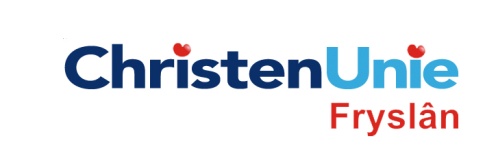 motie nr.paraafAgendapuntMOTIE, ex artikel 29 Reglement van ordeStatenvergadering23 januari 2013Agendapunt01 B Rapport BerenschotDe Staten, in vergadering bijeen opgehoord hebbende de beraadslaging;constaterende dat- Het rapport Berenschot concludeert dat er gebrek aan regie is als het gaat over grondbeleid.- Gebrek aan regie zich waarschijnlijk ook op andere beleidsterreinen voordoet.overwegende dat- Gebrek aan regie niet ten goede komt aan de effectiviteit van de provinciale organisatie.- De provincie Fryslân – zeker in tijden van crisis – gebaat is bij een actieve en ondernemende overheid die vliegwiel kan zijn voor economische ontwikkeling.- Daarvoor een bepaalde bedrijfscultuur nodig is die niet overeenkomt met de huidige cultuur van de provinciale organisatie.- Een onderzoek naar de bedrijfscultuur en -effectiviteit kan blootleggen welke knelpunten er organisatiebreed zijn.verzoeken het college van Gedeputeerde Staten / spreken haar mening uit- Een extern bureau opdracht te verlenen tot een onderzoek naar de bedrijfscultuur en                -effectiviteit van de Provinciale organisatie.- Dit bureau ook de opdracht te geven te komen met een concept Plan van Aanpak voor verbetering van de bedrijfscultuur en –effectiviteit van de Provinciale organisatie. - Hierover zo spoedig mogelijk, doch uiterlijk 1 mei 2013 aan de Staten van Fryslân te rapporteren.   en gaan over tot de orde van de dagIndiener(s)(fractie / naam / handtekening)ChristenUnie, Anja Haga